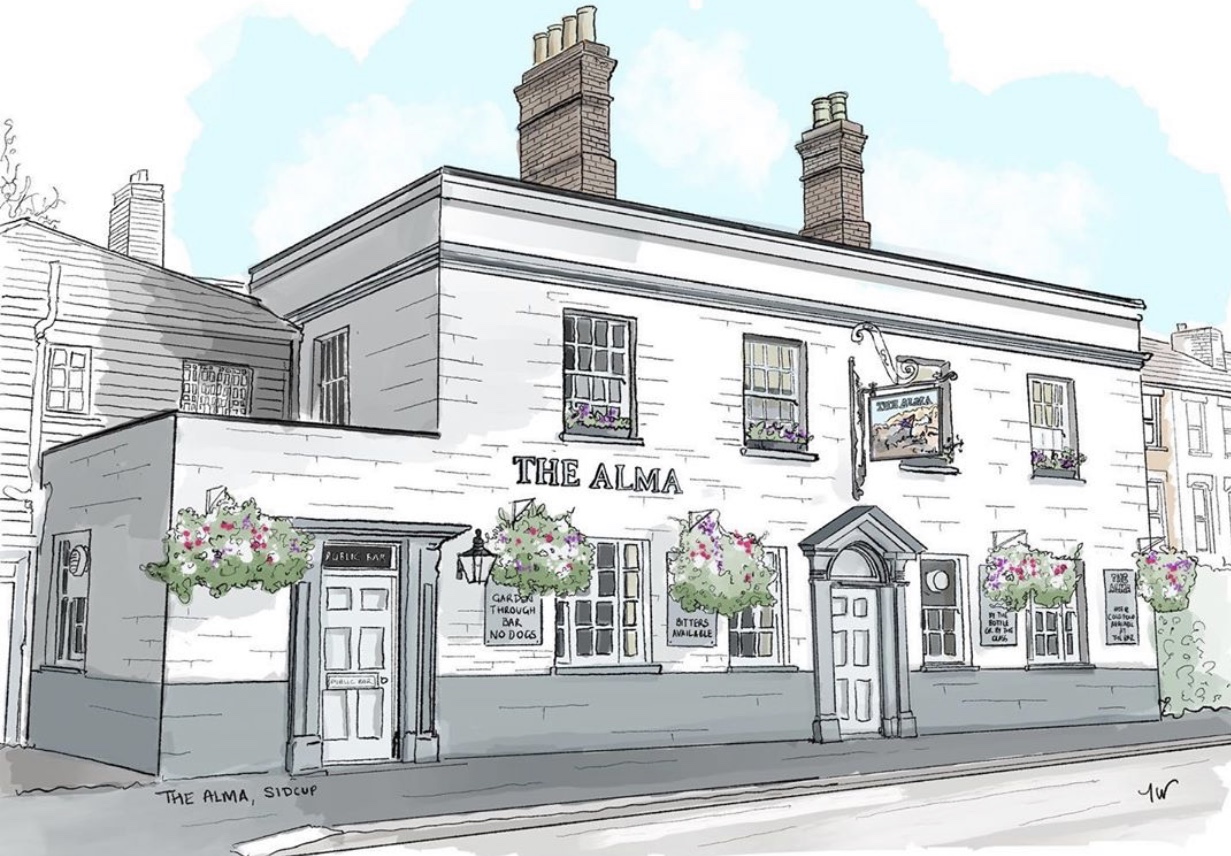 LUNCH TIME MENU Served from 12pm-2:30pm Monday to FridayAll of our food is made fresh to order and at busy times your order can take around 20/25 minutes, if you are in a rush then unfortunately your food will not come any quicker. If you are a group of 5 or more then we kindly ask you to all order at the same time and not individually, if it helps you can always call/email your order to us.Sandwiches/BaguettesAll sandwiches are served with crisps and a salad garnish with a salad dressing, choice of freshly baked sourdough baguette (allow up to 15 mins), thick white tiger bread or thick sliced Hovis brown breadTuna mayo (can add sweetcorn) / Prawn mayo / Fish finger 4.90, Beef & horseradish / Cheese & pickle (v) / Ham & mustard 4.50,                 Corned beef and Branston pickle 4.90 orHot dog baguette with fried onions, ketchup, mustard & a salad garnish 4.50Toasties All served with a salad garnish and a salad dressing, on thick white tiger bread or thick sliced Hovis brown breadCheese toastie 4.00 (v) with ham 4.20, with tomato or onion 4.10 (v), cheese, ham, tomato and onion 4.30Jacket Potatoes  with butter and grated mature cheddar (v)with a choice of Heinz beans (v) 4.00, Tuna mayo (can add sweet corn) 4.50, Prawn mayo 4.50, homemade spicy chilli con carne 4.50SoupGazpacho (ve) served with croutons, peppers, cucumber and tomato 4.00Soup of the day (v,ve) Served with bread and butter 3.00If you have any allergies or intolerances, then please do let us know. As some of our dishes may contain allergens, we cannot guarantee that our food is allergen free. (v) vegetarian friendly, (ve) vegan friendly.LUNCH TIME MENU Served from 12pm-2:30pm Monday to FridayAll of our food is made fresh to order and at busy times your order can take around 20/25 minutes, if you are in a rush then unfortunately your food will not come any quicker. If you are a group of 5 or more then we kindly ask you to all order at the same time and not individually, if it helps you can always call/email your order to us.9” stuffed crust pizzas, 7.00 each(Please allow up to 20 minutes as these are cooked fresh to order)Cheddar & mozzarella cheese feast with a cheese stuffed crust (v)Ultimate garlic & cheese with a cheese stuffed crust (v)BBQ meat feast / BBQ chicken & bacon / beef doner kebab pizza / double pepperoni pizza, all come with a cheese stuffed crustCheese and tomato pizza with a hot dog stuffed crustAdd jalapenos (v) 50pMainsThe Famous Alma Ploughman’s 6.50Pie on its own (v,ve) 3.50 with chips and gravy (v,ve) 6.50Scampi and chips served with a lemon wedge and a salad garnish 6.50Beer battered cod fillet and chips served with a lemon wedge and a salad garnish 7.50 (please allow up to 15 minutes)Cathedral city cheddar and ham hock quiche served with salad £5.00Baked beef lasagne served with chips and a salad garnish 6.50 (please allow up to 17 minutes)Want to spice up your lasagne? Ask when placing your orderSidesChips (v,ve) 3.50, Cheesy chips (v) 4.00, Cheesy jalapeno chips(v) 4.50If you have any allergies or intolerances, then please do let us know. As some of our dishes may contain allergens, we cannot guarantee that our food is allergen free. (v) vegetarian friendly, (ve) vegan friendly. 